Publicado en Barcelona el 20/02/2024 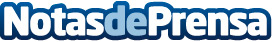 "Súmate al Oasis Azul 2030", un movimiento para la regeneración marina de los puertos deportivos españolesEl movimiento "Súmate al Oasis Azul 2030", impulsado por Ocean Ecostructures, promueve tecnologías innovadoras para regenerar los ecosistemas marinos en los puertos deportivos. La implementación de tecnologías avanzadas, como los microarrecifes biomiméticos de sustrato natural, revitalizan hábitats portuarios, liderándolos hacia un futuro sostenible y asegurando su viabilidad económica a largo plazoDatos de contacto:Andrea ElviraOcean Ecostructures670731481Nota de prensa publicada en: https://www.notasdeprensa.es/sumate-al-oasis-azul-2030-un-movimiento-para_1 Categorias: Nacional Solidaridad y cooperación Sostenibilidad Sector Marítimo Innovación Tecnológica http://www.notasdeprensa.es